
Asociación Platense de Básquet 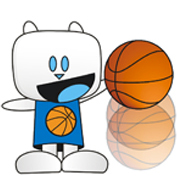 CAMPEONATO PROVINCIAL CATEGORÍA PREINFANTILES U13 2015Concurso “Un Logo para el  Campeonato Provincial de U13 La Plata 2015”Objetivo del concurso:Encontrar un logotipo que identifique visualmente el Campeonato Provincial de Básquet Categoría Preinfantiles U13 a disputarse en la ciudad de La Plata en octubre de 2015.Es objetivo que dicho logotipo surja de los mismos chicos, incentivando la creatividad y apelando a la participación de los mismos.El logotipo que resultare ganador será utilizado en todo tipo de comunicación o identificación del o relativa a este campeonato tanto en su etapa previa, durante y hasta la conclusión de las actividades de dicho torneo.Inscripción:La fecha límite para la presentación de los trabajos es el día lunes 15 de agosto a las 18hs.La participación es gratuita y válida para TODOS los jugadores de mini básquet (de premini a U13) de todas las instituciones inscriptas en la Asociación Platense de Básquetbol.Participación:      Podrán participar jugadores de manera individual o grupal/en equipo, solicitándose a los clubes se fomente este tipo de participación.Los participantes deberán enviar su diseño a la Asociación Platense de Basquetbol – Comisión de Minibasquet – Concurso “Un logo para el Torneo Provincial U13” en sobre cerrado antes de la fecha estipulada como límite y a  www.facebook.com/AsociacionPlatenseBasquet-Comisión de Minibasquet,  mediante mensaje privado en formato jpeg consignando en ambos casos el nombre de todos los autores, edad, categorías y club del que son jugadores.El diseño debe ser alusivo al evento, pudiéndose utilizar diversas técnicas: fotografía, collage, caricatura, figuras, dibujo, pintura, diseño digital, etc.ContenidoEl logotipo propuesto deberá contener:La “figura/caricatura/dibujo/etc” de un niño con una pelota de básquetEl diseño de la ciudad de La Plata o el de la Provincia de Buenos Aires yLas palabras “Torneo Provincial U13” y “La Plata 2015”Calificación y jurados:El jurado estará conformado por el presidente de la Comisión de Minibasquet (Sr. Carlos Bussi), el Secretario General de la APdeB (Sr. Guillermo Garayalde) y tres (3) Delegados de los clubes integrantes de la Comisión de Minibasquet.El jurado elegirá tres (3) diseños los que serán expuestos en la fan page www.facebook.com/AsociacionPlatenseBasquet,  para la votación del público agregándose un punto por cada “me gusta” que obtenga cada imagen resultando ganador el de mayor puntaje. PremioEl o los autores del diseño ganador serán premiados durante el acto inaugural del Campeonato Provincial.ReservaEl logotipo que resultare ganador será utilizado por la APdeB exclusivamente para toda la comunicación relativa al Torneo Provincial de U13 (tanto previa, durante o posterior al torneo) y todos los derechos de utilización de dicho logotipo serán propiedad de la APdeB no pudiendo el o los autores del mismo efectuar reclamo legal alguno por su uso a la APdeB.Carlos BussiComisión de Minibasquet